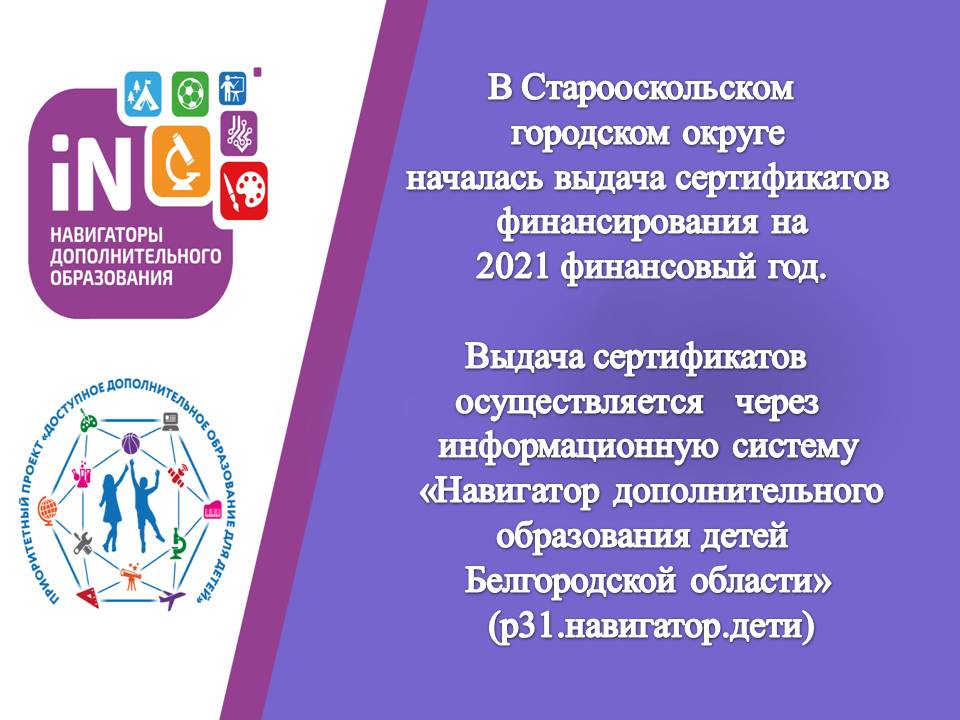 В Алексеевском городском округеначалась выдача сертификатов финансирования на 2021 финансовый годВыдача сертификатов осуществляется через информационную систему«Навигатор дополнительного образования детей Белгородской области»(p31.навигатор.дети)